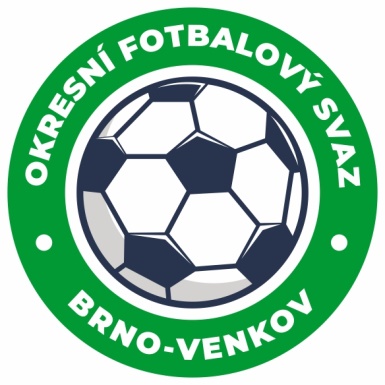 ZÁPIS č. 3 z jednání KOMISE ROZHODČÍCH OFS BRNO-VENKOV                      konané dne 8.8.2019Přítomni: Ladislav Kundelius, Ivan Vostrejž, Simon Vejtasa, David Solfronk	Místo konání: Brno,Vídeňská 91. Došlá poštaŽádost R Tomáše Hajdíka o přesunu na OFS Prostějov – KR žádosti vyhověla a tímto děkuje R Hajdíkovi za jeho působení při OFS Brno – venkovŽádost R Antonína Marčaníka o přesunu na OFS Litoměřice – KR žádosti vyhověla a tímto děkuje R Marčaníkovi za jeho působení při OFS Brno – venkovOznámení R Staňka Karla a Vaška Dominika o ukončení činnosti rozhodčího – KR bere na vědomí a jmenovaným děkuje za jejich působení při OFS Brno - venkovŽádost R Zděňka Baštáře o přerušení činnosti rozhodčího v podzimní části SR – KR bere na vědomíZápis STK č.22. Rozhodnutí a průběh jednání KR	 Jednání KR proběhlo po ukončení náhradního školení rozhodčích na podzimní část SR 2019/2020 – dostavilo se 19 rozhodčích.KR vyhodnotila průběh náhradního školení.KR přepracovala na příkaz VV OFS sazebník trestů (článek 20, RFS) – nový sazebník bude rozhodčím zaslán emailem.KR rozhodla, že poslední možnost doškolení rozhodčích se uskuteční dne 22.8.2019 od 16:30 v prostoru OFS Brno – venkov, hala Morenda, Brno, Vídeňská 9. Pozváni jsou tito R: Adéla Ščasná, Vlatimil Demisch, Fitim Kačanolli, Tadeáš Múdry, Kuropata Ludvík.KR rozhodla, že pokud se jmenovaní na doškolení nedostaví, tak nebudou v podzimní části SR 2019/2020 obsazeni.KR se zabývala nominací R do XI. rozhodčích na utkání proti Vojkovicím – nominovaným byla pozvánka zaslána emailem. KR připomíná doplňky nových PF pro SR 2019/2020: Napomínání OT pro funkcionáře družstev je nutné uvést do zprávy R, dále se také tyto tresty počítají do počtu nutného pro předání oddílu do jednání STK (4x ŽK a více).Dále pravidlová komise FAČR rozhodla, že při kopu od branky není povoleno míč brankářem přihrát na hlavu, nebo hrudník spoluhráče, tak aby poté brankář míč zachytil do rukou a pokračoval ve hře. Při pokusu o tento nepovolený kop od brány R přeruší hru a nechá kop od brány opakovat, bez OT.3. Závěr.Jednání KR bylo ukončeno v 17,45 hod.Příští jednání KR se bude konat dne 22.8. od 15:30, v zasedací místnosti haly Morenda, Brno, Vídeňská 9.V Brně dne 8. 8. 2019Zapsal:                                                   				      Ověřil:                David Solfronk		                                                             Ladislav Kundelius        sekretář KR OFS Brno-venkov           	                                             předseda KR OFS Brno-venkov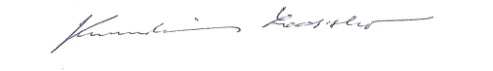 